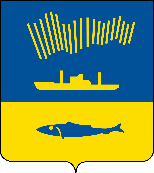 АДМИНИСТРАЦИЯ ГОРОДА МУРМАНСКАП О С Т А Н О В Л Е Н И Е                                                                                                                         №         В соответствии с Федеральным законом от 29.12.2012 № 273-ФЗ           «Об образовании в Российской Федерации», Федеральным законом                              от 06.10.2003 № 131-ФЗ «Об общих принципах организации местного самоуправления в Российской Федерации», Уставом муниципального образования город Мурманск, в целях приведения в соответствие                                   с законодательством наименований муниципальных бюджетных образовательных учреждений дополнительного образования, подведомственных комитету по культуре администрации города Мурманска,       п о с т а н о в л я ю: Комитету по культуре администрации города Мурманска           (Наймушина Е.Э.):1.1. Переименовать муниципальные бюджетные образовательные учреждения дополнительного образования, подведомственные комитету                          по культуре администрации города Мурманска (далее – учреждения), согласно приложению к настоящему постановлению. 1.2. Обеспечить внесение изменений в уставы учреждений,                                 их утверждение и государственную регистрацию.1.3. Обеспечить представление в комитет имущественных отношений города Мурманска документов, подтверждающих государственную регистрацию изменений уставов учреждений, уставы учреждений                                     с изменениями в трехдневный срок после получения в органе, осуществляющем регистрацию юридических лиц.2. Отделу информационно-технического обеспечения и защиты информации администрации города Мурманска (Кузьмин А.Н.) разместить настоящее постановление на официальном сайте администрации города Мурманска в сети Интернет.3. Редакции газеты «Вечерний Мурманск» (Хабаров В.А.) опубликовать настоящее постановление.4. Настоящее постановление вступает в силу со дня подписания. 5. Контроль за выполнением настоящего постановления возложить                      на заместителя главы администрации города Мурманска Левченко Л.М.Временно исполняющий полномочияглавы администрации города Мурманска                                А.Г. Лыженков                                                                      